Konverzace v německém jazyceurčeno pro maturitní ročníkya pro septimy a třetí ročníkypovinně volitelný předmět Garantem je předmětová komise německého jazykapravděpodobný vyučující: bude upřesněnoNabízíme:příjemnou atmosféruskvělého lektorarozšíření slovní zásobynácvik pohotovosti v běžných konverzačních situacích (počasí, kdo kde 
s kým, mé zdravotní trable...)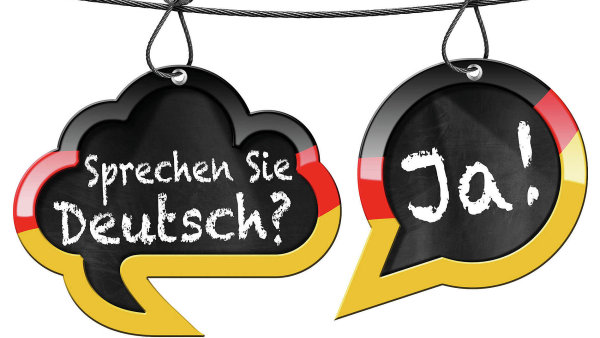 